
Bevestiging deelname TART 6 en 7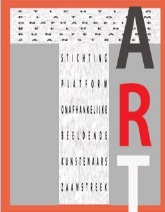 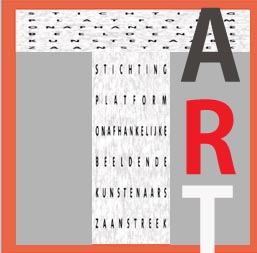 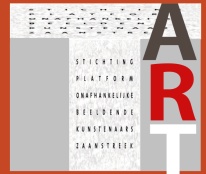 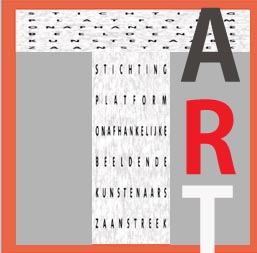 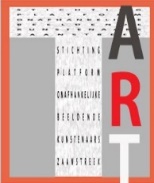 